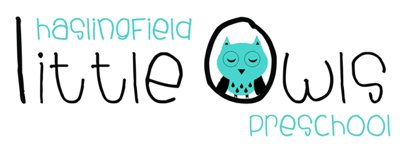 Week 2 Weekly Newsletter  17th September 2020 Dear Little Owls Families, This week…  We made it through a week!!! It seems to be somewhat of an accomplishment in the current climate. We are crossing our fingers the testing system is sorting out soon.  Welcome back to all our children and a special welcome to our new Moonbeams Maddie and Clara and also our Shooting Stars Harry and Corey who all started this week. The children have all been exploring Little Owls’ indoor and outdoor learning environments and familiarising themselves with everything. For story time we tend to have a story for the week but at this time of year we focus on some of our ‘top texts’-these are stories we read a great deal. We have read ‘We’re Going on a Bear Hunt’, ‘Brown Bear, Brown Bear What Do You See? and ‘Duck in a Truck’. These tend to have rhythm and rhyme and repeated refrains so children can join in with the story, ‘reading’ in with us and becoming good story tellers! Our top texts also incorporates children’s favourites so please let us know by posting on Tapestry what books your child likes and we can try to add these in. We have a Special Song Sack (you will hear lots of alliteration!) that has lots of objects linked to our ‘top tunes’, such as a bus for ‘wheels on the bus’ and a mouse for ‘hickory dickory dock’. The children have really enjoyed seeing what is going to come out and singing these songs. These are all Tapestry under documents-Top Tunes. There are also our Autumn songs on there too. Next week... Songs   Dingle Dangle Scarecrow Oats and Wheat and Barley Grow Stories Top texts Rainbow rule  We normally focus on one a week but we are doing one a day at the moment to help the children get used to these. We will be sending out your own Rainbow Rule next week as it might be helpful to use these at home too. Fruit On invoices Staffing We are so pleased to welcome Laura Stevens (David and Jessica’s mum-they have just started school) to our team as an Early Years Assistant. She will be helping us with a whole load of day-to-day jobs, especially those created by coronavirus procedures, so that we can focus more time on being with the children. We had Vera Lake start with us on a Tuesday morning. She is doing a pre-adoption placement with us. We are very lucky to have her as she is also a trained and very experiences primary school teacher. Lastly, Lucy Fairclough came to visit us on Wednesday. Lucy will be starting as our new Deputy in October. She is an experienced level 3 practitioner and room leader who is currently working in a Nursery in Papworth. We are very excited about Lucy coming to join us! Important Information Please remember to send in a bag for wet clothing and if your child is in nappies, nappy sacks please - Thank you Dates for your Diary  Half Term: Monday 26th October – Friday 30th October 2020 Last Day of Term: Wednesday 16th December 2020 We hope you enjoy your weekend and we look forward to seeing you all next week!  Best wishes from  Abby, Caroline, Charlotte, Julie and Sobia The Little Owls Team  07704 908109  